Встреча студентов с командой программы «Ты – предприниматель»7 ноября 2018г. в актовом зале колледжа машиностроения и сервиса им. С. Орджоникидзе прошла встреча студентов с командой «Ты – предприниматель» Дагестана и известным бизнес – тренером, директором по развитию Тренингового центра «Маэстро» ЛейсанГарифуллиной. В программе «Ты – предприниматель» ведущую роль играют молодые бизнесмены. У них уже есть опыт, они креативно подходят к продвижению своего бизнеса и могут поделиться с молодыми людьми своими трудностями, успехами и перспективами. Привлечение успешных людей в бизнесе к программе позволяет, с одной стороны, показать, что бизнес – это уникальный инструмент в самореализации и создании финансовой независимости, а с другой стороны,  возможность ответственно подойти к передаче своего опыта начинающим предпринимателям.Куратор Федеральной программы в РД Юсуп Тагиров рассказал о возможностях, которые предоставляет молодежный проект «Ты – предприниматель». После чего ребята ближе познакомились с успешным предпринимателем Татарстана. Дискуссия велась студентами очень оживленно, они задавали много вопросов. Ребята также приняли участие в генерации бизнес – идеи. Кураторы программы «Ты – предприниматель» прокачали ребят в сфере предпринимательской деятельности, после чего участники мероприятия смело выходили и рассказывали свои идеи, за что получали сувениры от программы «Ты – предприниматель»: футболки, кепки и ручки.ИсмаиловаЗ.Ю., преподаватель КМиС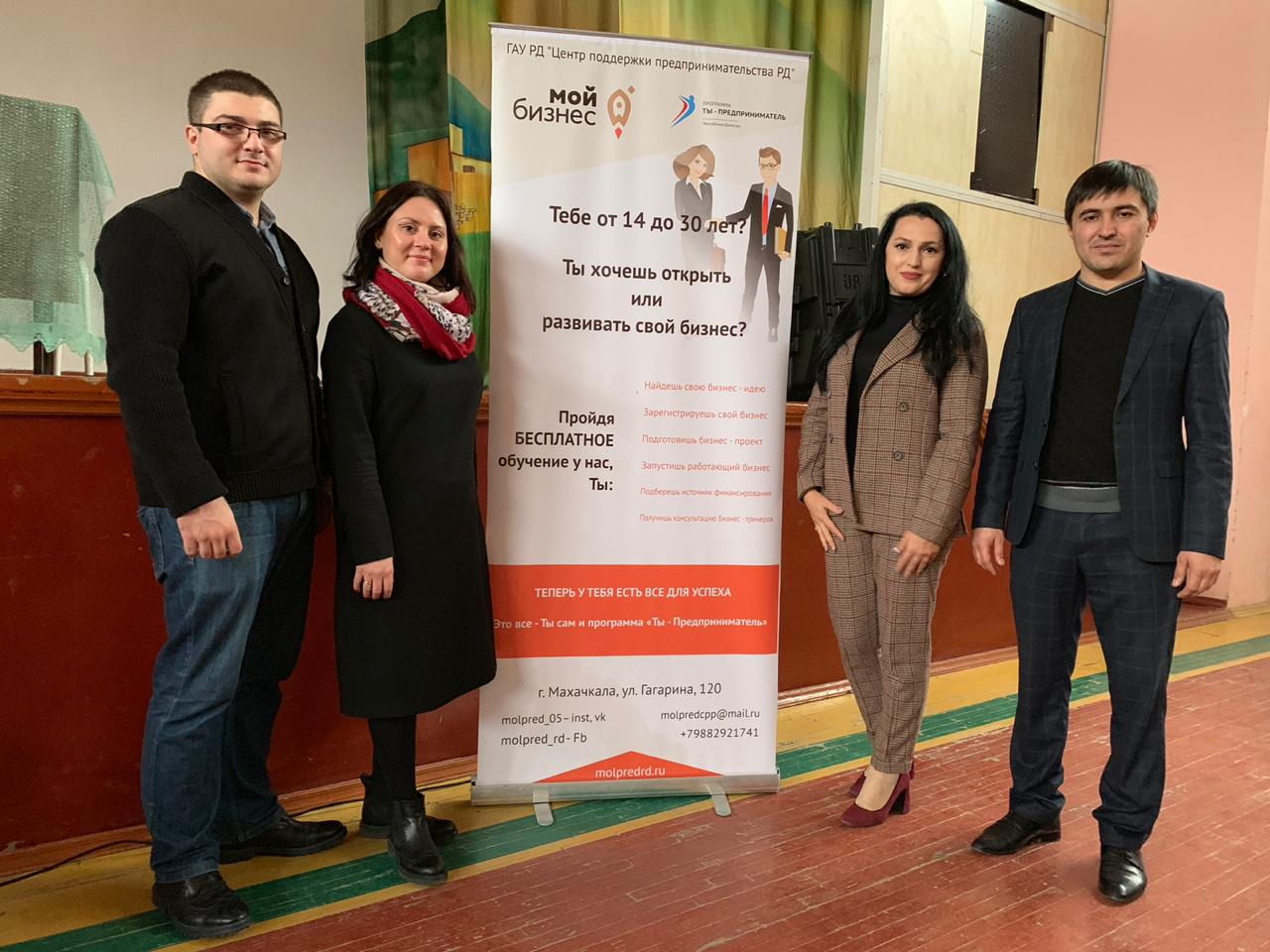 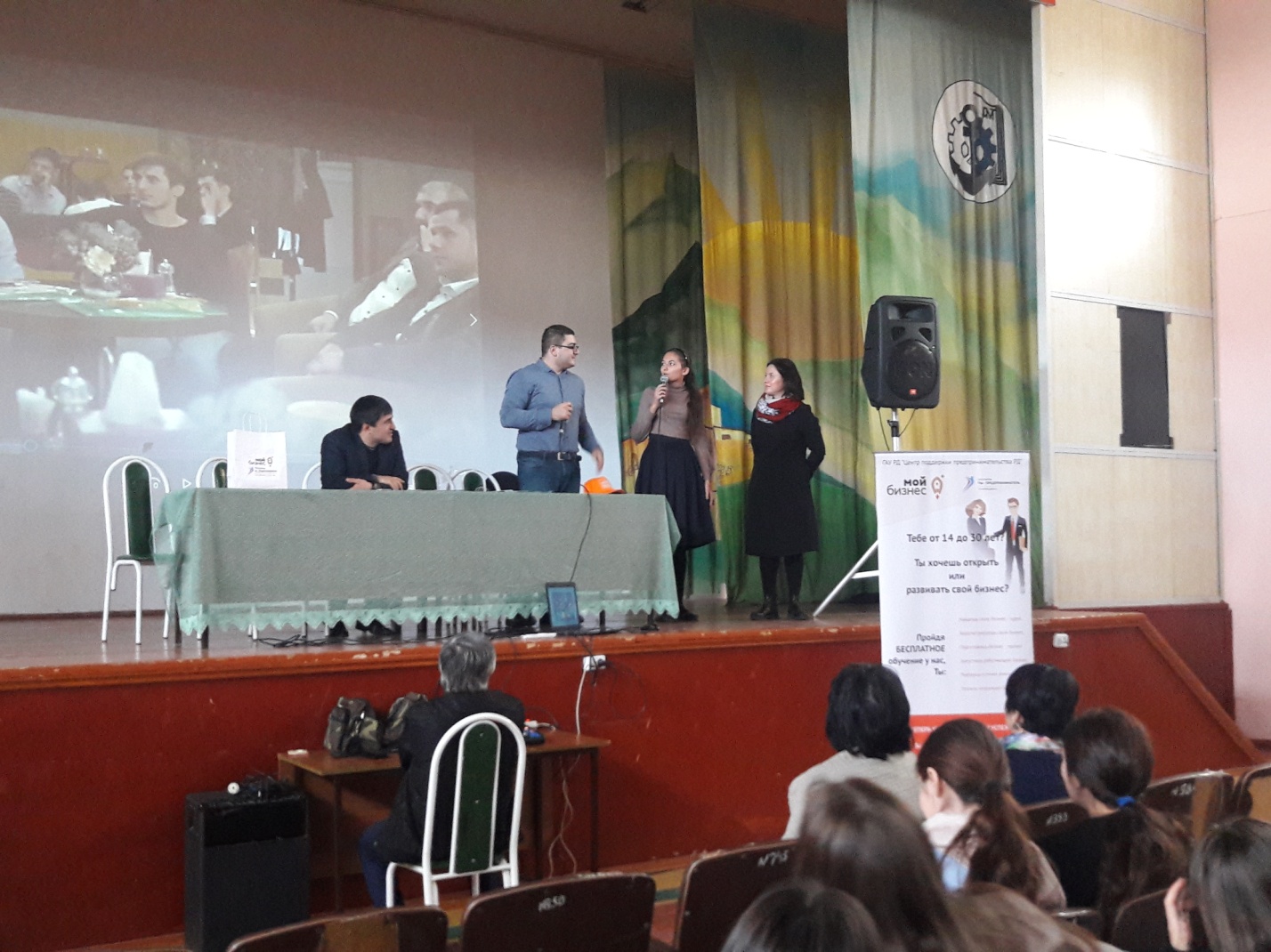 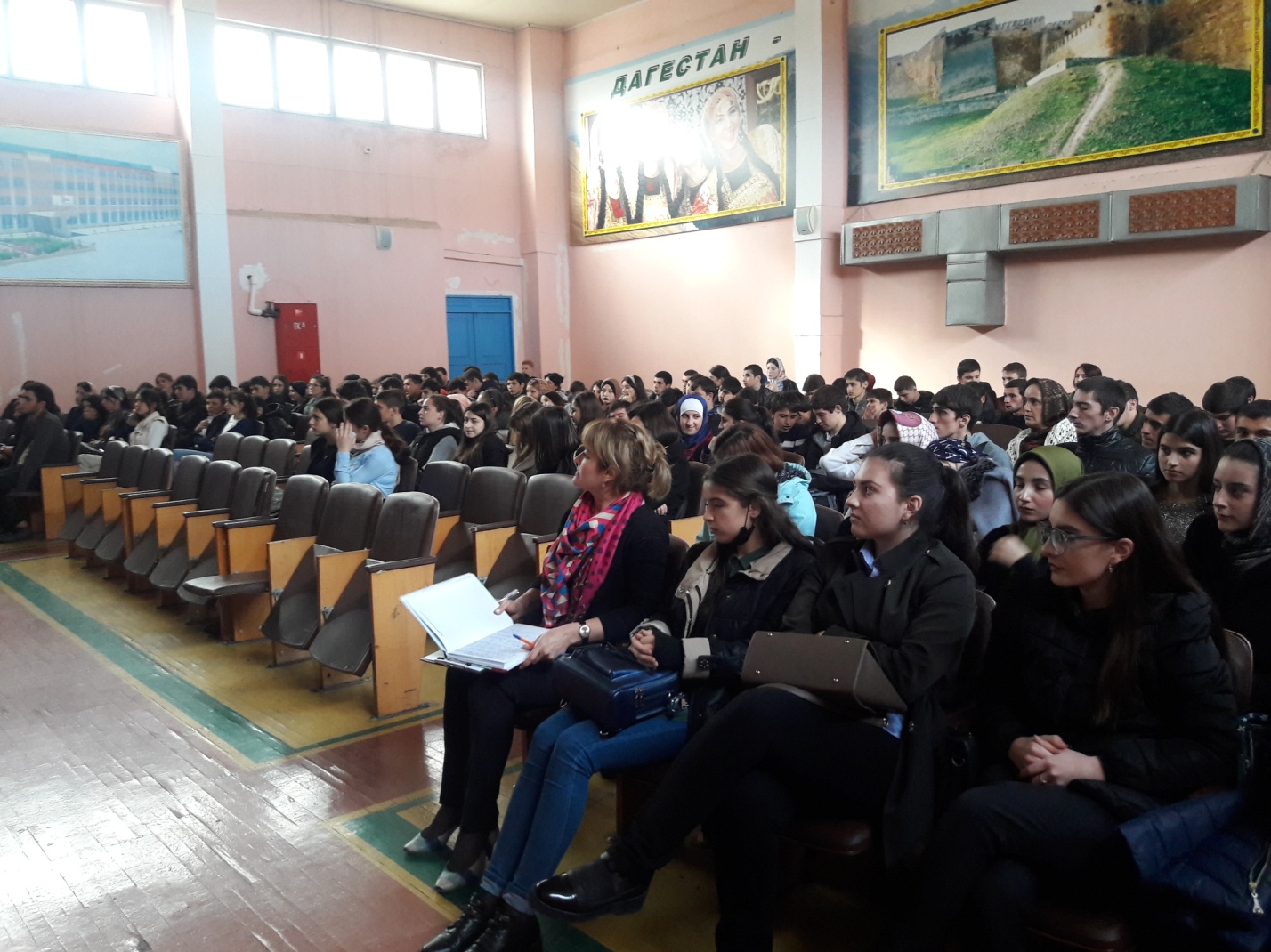 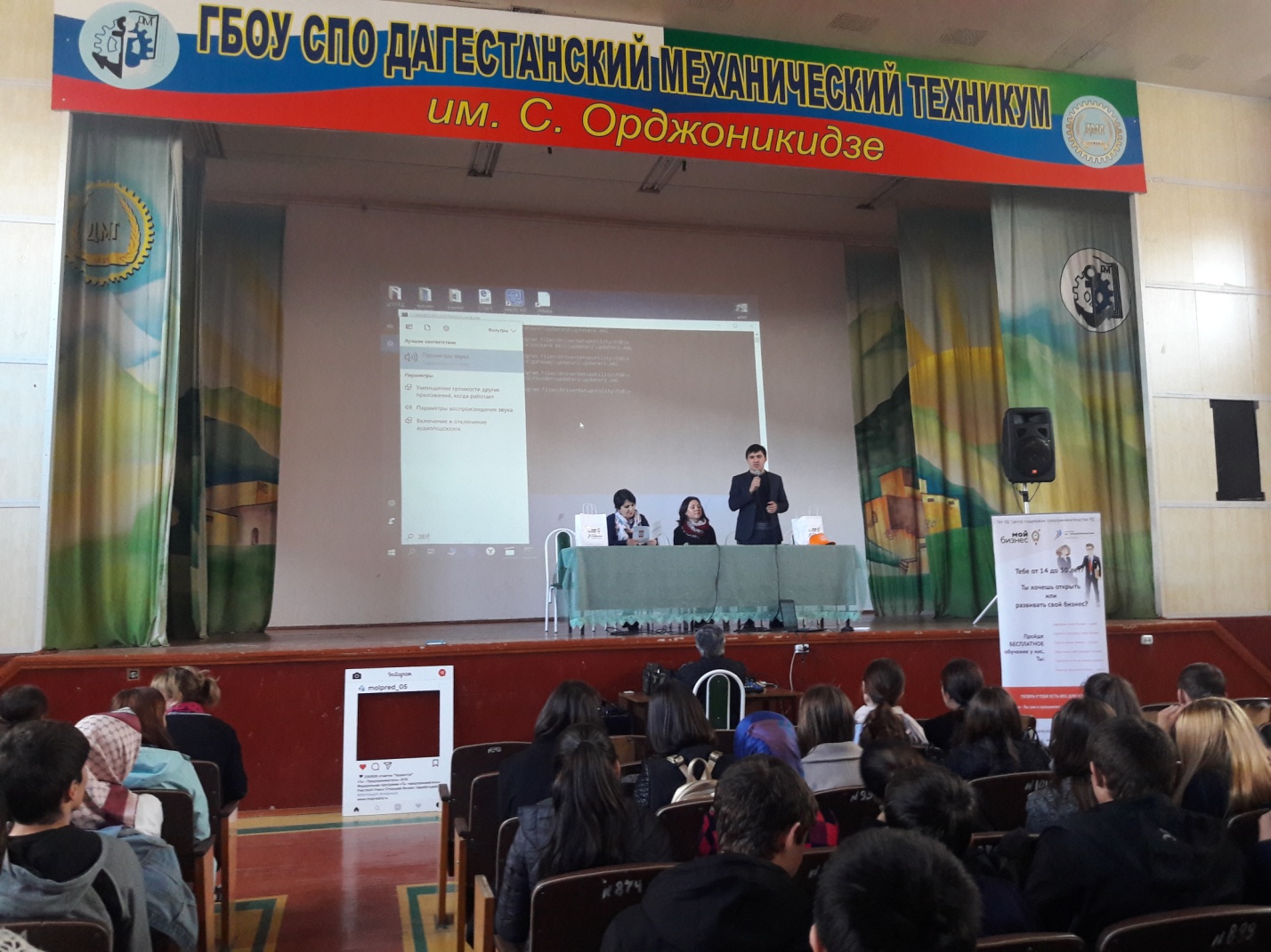 